ORDENANZA IX - Nº 511ANEXO ÚNICO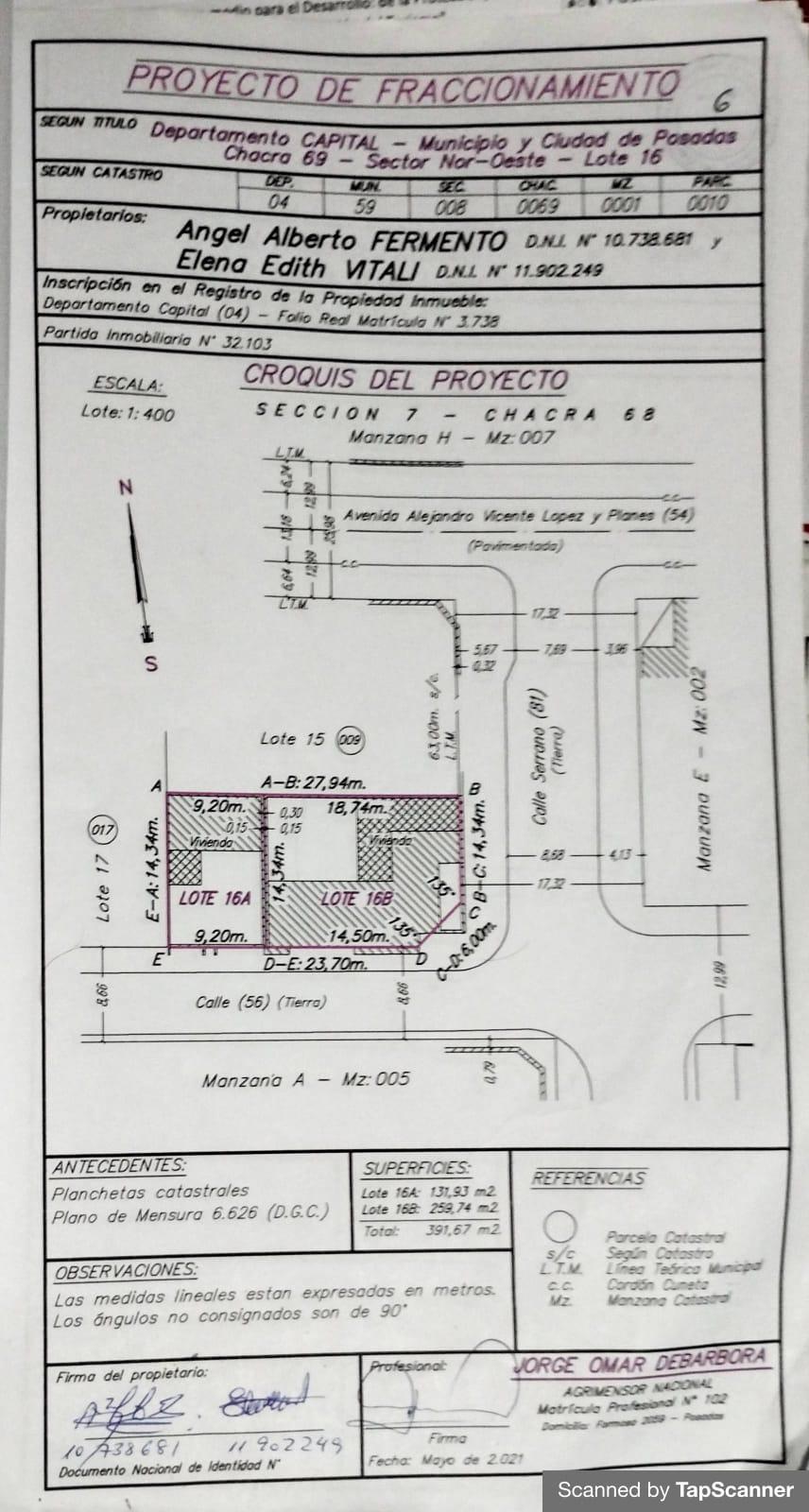 